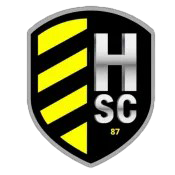 HSC RECREATIONALASSISTANT COACHING INFORMATION FORMNAME ____________________________ AGE GROUP_________________ (U10 & up co-ed or Girls) _____________CHILD PROTECTING __________________________________________                   (Your child must be listed as a protected player on the Head Coaches Application)CONTACT PHONE _____________________ SHIRT SIZE (Men’s Polo Shirt) ________EMAIL (This is the way the league will contact you. Please use an email address you check on a regular basis) __________________________________________________________________NUMBER OF YEARS COACHING WITH FHYSC __________________________DO YOU HAVE A HEAD COACH CHOSEN TO WORK WITH YOU?YES 	_____   NO _____IF YES: (EACH TEAM WILL BE ALLOWED ONLY 1 ASSISTANT COACH)– WHO IS YOUR HEAD COACH? ______________________________________IF WE NEED TO PLACE YOU IN A HEAD COACHING POSITION, IS THAT SOMETHING YOU WILL CONSIDER?YES  _____  NO  _____	      